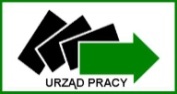 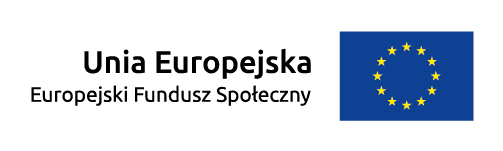 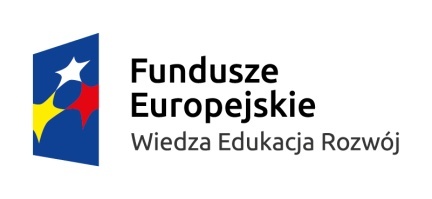 Projekt pt.: „Aktywizacja osób młodych pozostających bez pracy w powiecie hajnowskim (III)”jest współfinansowany przez Unię Europejską ze środków Europejskiego Funduszu SpołecznegoZałącznik Nr 6……………………………………………………………………..    /Pieczęć adresowa firmy Wykonawcy/Oświadczenieo spełnieniu warunków udziału w postępowaniu określonych w art. 22 ust. 1 oraz o braku podstaw do wykluczenia na podstawie art. 24 ust. 1 i 2 ustawy Prawo zamówień publicznychZgodnie z ustawą z dnia 29 stycznia 2004r. – Prawo zamówień publicznych (t.j. Dz. U. z 2015r. poz. 2164 z późn. zm.) składając ofertę w postępowaniu 
o udzielenie zamówienia publicznego oświadczam, jako upoważniony reprezentant Wykonawcy, że spełniamy/nie spełniamy* warunki udziału w postępowaniu określone 
w art. 22 ust. 1 ustawy Prawo zamówień publicznych w ten sposób, że: Posiadamy/nie posiadamy* uprawnienia do wykonywania określonej działalności lub czynności;Posiadamy/nie posiadamy* niezbędną wiedzę i doświadczenie Dysponujemy/nie dysponujemy* potencjałem technicznym i osobami zdolnymi do wykonania zamówienia;Znajdujemy się w sytuacji ekonomicznej i finansowej zapewniającej/nie zapewniającej* wykonanie zamówienia;oraz jednocześnie, jako upoważniony reprezentant Wykonawcy, oświadczam, że:Nie podlegamy /podlegamy* wykluczeniu z postępowania na podstawie art. 24 ust. 1 i 2  ustawy Prawo Zamówień Publicznych.………………………………………………………              /Miejsce i data/..................................................................................../Podpisy i pieczęć osób (osoby) uprawnionych (uprawnionej) do występowania w obrocie prawnym, reprezentowania Wykonawcy, składania oświadczeń w jego imieniu/* - niepotrzebne skreślić